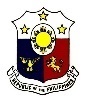        Public AdvisoryVOTER’S IDs NOW AVAILABLE AT PHL CONSULATE GENERAL